Creature – инструкция по эксплуатации https://creature.by/logining/registration   -   регистрация на сайте.Делаем всё по очереди и всё получится.Открываем сайт (можно в Google или Яндекс написать «Creature - салон красоты в Новогрудке»).Переходим на сайт в меню – на компютерах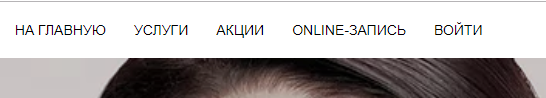 А на телефонах жмём вначале сюда: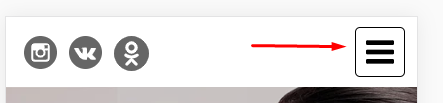 Потом сюда: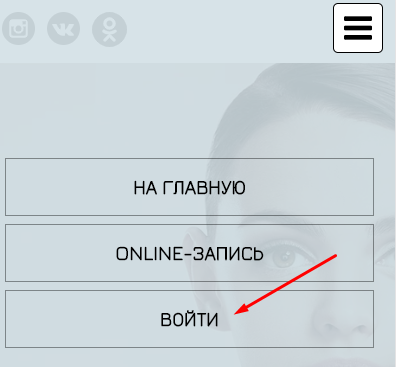 Попадаем на такое меню: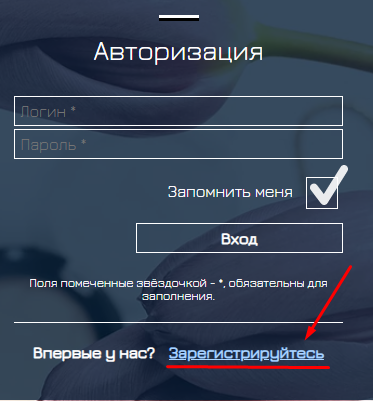 Жмём на «Зарегистрироваться» (всё это нужно будет сделать только 1 раз)1-имя фамилия.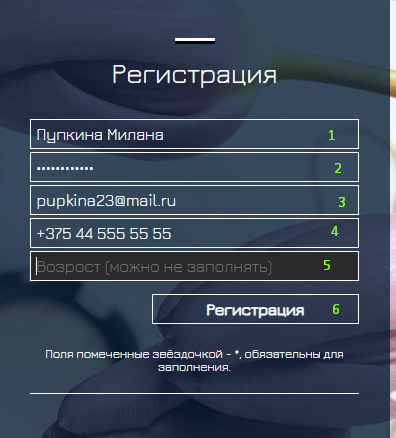 2-пароль (должен состоять из англ.букв и цифр, например “375mir”)3-Ваша почта (без неё регистрация работать НЕ БУДЕТ)4-телефон нужен для того что бы Ваш мастер мог с Вами связаться, если что.5-можно не писать.6-и только потом жмём сюда.После того как вы увидите вот такую надпись: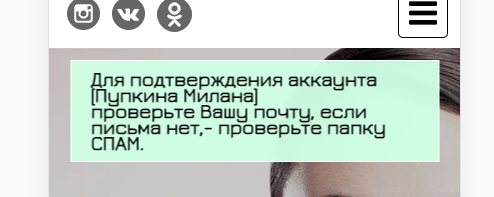 ОБЯЗАТЕЛЬНО перейдите в Вашу почту (которую указали при регистрации)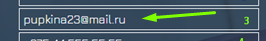 И найдите письмо с сайта Creature. Если ничего не найдёте, - поищите в папке СПАМ. (там точно будет) и перейдите по ссылке, как тут: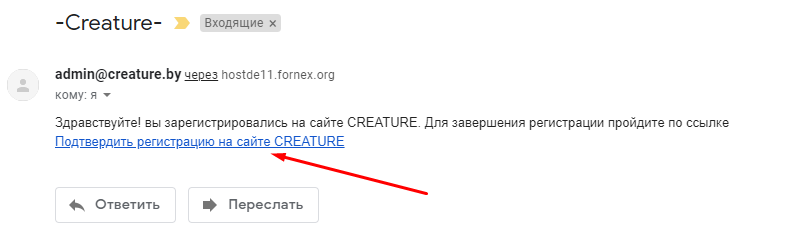 После этого вы попадёте снова на сайт, где снова нажмёте на ВОЙТИ:как тут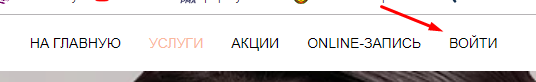 или в телефоне:  после этого уже в форму регистрации введите Ваш логин и пароль.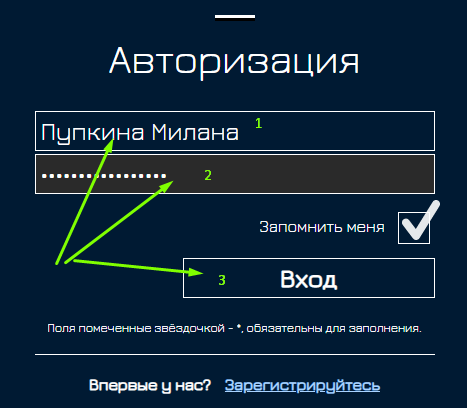 Дальше выбираем процедуру, точнее её категорию, например 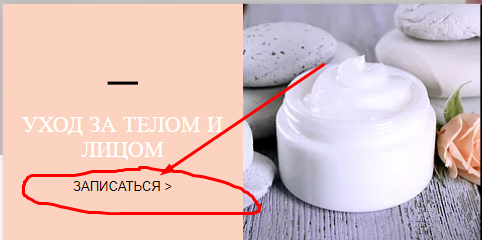 Дальше выбираем конкретную процедуру и жмём на неё: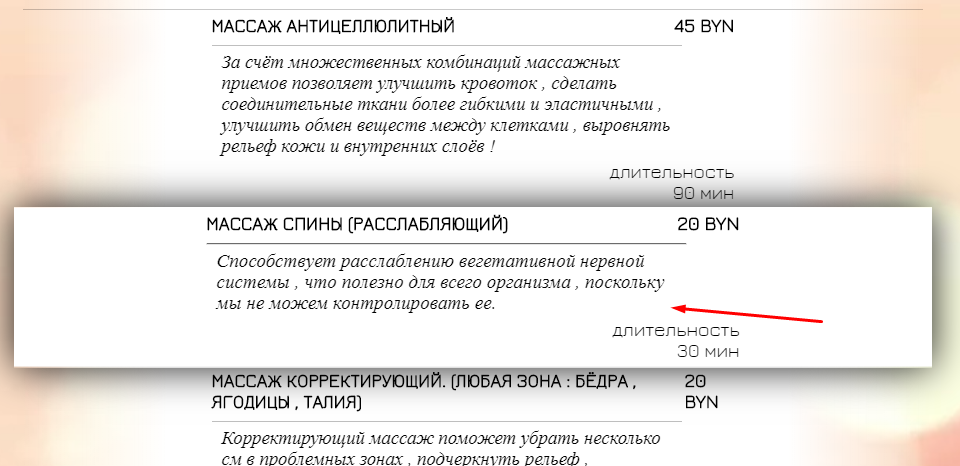 Дальше быбираем мастера: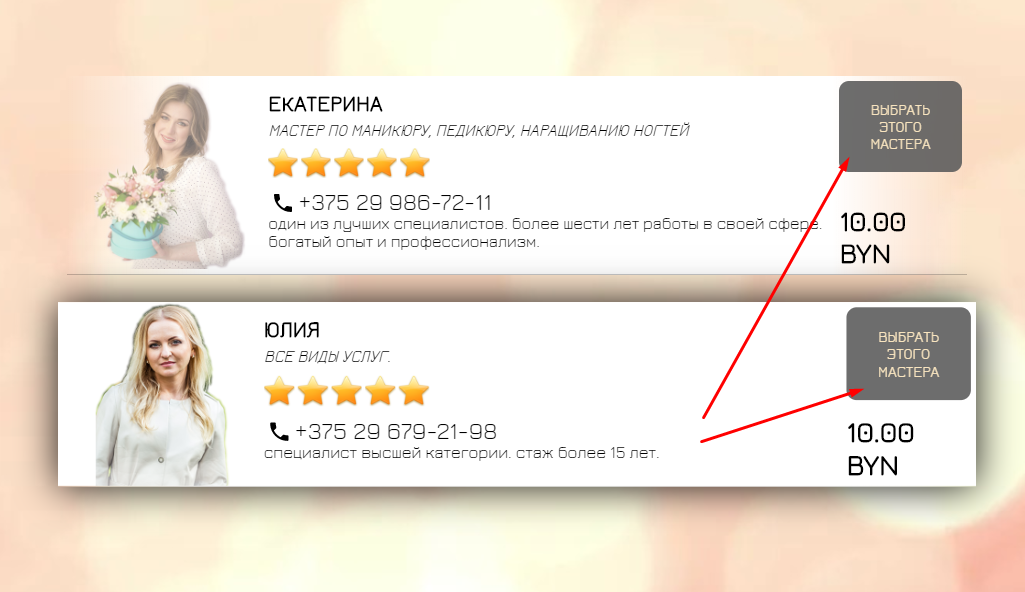 И желаемое число (если оно свободно)дальше время: 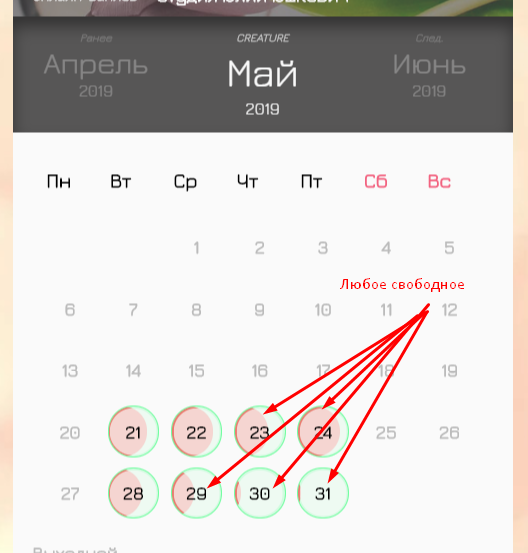 и всё: Процедура заказана.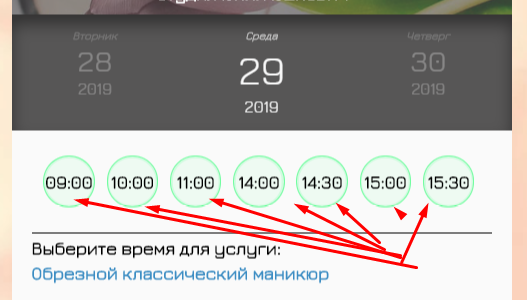 